DOCUMENTATION OF CONFERENCE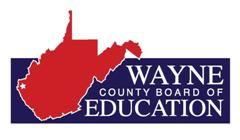 Office of Special Programs212 North Court StreetP. O. Box 70Wayne, WV 25570Phone: 304-272-5116 ext. 341  Fax: 304-272-5993DATE: _____________________ 						□  Telephone      □  In Person	STUDENT: ___________________________________________ WVEIS: __________________________ SCHOOL: ______________________________________________ DOB: __________________________ ADDRESS: ____________________________________________ PHONE: _________________________ PARENT(S)/GUARDIAN(S): _______________________________________________________________	TOPIC OF MEETING: ____________________________________________________________________ PERSONS IN ATTENDANCE: _________________________, Parent/Guardian    _________________________, Special Educator_________________________, Administrator         ________________________, General Educator_________________________, _________________  _______________________, ________________                                        _________________________, _________________  _______________________, ________________   NOTES: ______________________________________________________________________________ __________________________________________________________________________________________________________________________________________________________________________ __________________________________________________________________________________________________________________________________________________________________________ _____________________________________________________________________________________ _____________________________________________________________________________________ _____________________________________________________________________________________ _____________________________________________________________________________________ _____________________________________________________________________________________ _____________________________________________________________________________________ _____________________________________________________________________________________ _____________________________________________________________________________________ _____________________________________________________________________________________ _____________________________________________________________________________________ _____________________________________________________________________________________ _____________________________________________________________________________________ _____________________________________________________________________________________ _____________________________________________________________________________________ _____________________________________________________________________________________ _____________________________________________________________________________________ ___________________________________________________________________________________________________________________________________________________________________________________________________________________________________________________________________________________________________________________________________________________________________________________________________________________________________________________________________________________________________________________________________________________________________________________________________________________ ________________________________________________________________________________________________________________________________________________________________________________________________________________________________________________________________________________________________________________________________________________________________________________________________________________________________________________________________________________________________________________________________________________________________________________________________________________________________________________________________________________________________________ _______________________________________________________________________________________________________________________________________________________________________________________________________________________________________________________________________________________________________________________________________________________________________________________________________________________________________________________________________________________________________________________________________________________________________________________________________________________________________________________________________________________________________________________________________________________________________________________________________________________________________________________________________________________________________________________________________________________________________ COURSE OF ACTION:_____________________________________________________________________________________________________________________________________________________________________________________________________________________________________________________________________________________________________________________________________________________________________________________________________________________________________________________________________________________________________________ DATE OF FOLLOW-UP MEETING: __________________________________________________________ SIGNATURES OF ATTENDEES:_________________________, Parent/Guardian    __________________________, Special Educator_________________________, Administrator         __________________________, General Educator_________________________, _________________  _____________________, ___________________  _________________________, _________________  _____________________, ____________________________________________, _________________  _____________________, ___________________Scribe: ________________________________________ Date: ____________________________